基本信息基本信息 更新时间：2024-04-04 09:14  更新时间：2024-04-04 09:14  更新时间：2024-04-04 09:14  更新时间：2024-04-04 09:14 姓    名姓    名邓广超邓广超年    龄33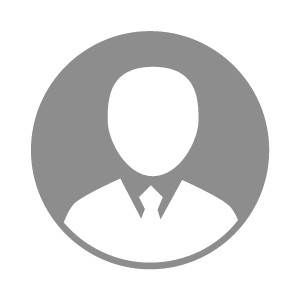 电    话电    话下载后可见下载后可见毕业院校德惠市二十二中邮    箱邮    箱下载后可见下载后可见学    历初中住    址住    址期望月薪5000-10000求职意向求职意向牛病专家,动物疾病诊治牛病专家,动物疾病诊治牛病专家,动物疾病诊治牛病专家,动物疾病诊治期望地区期望地区吉林省|辽宁省吉林省|辽宁省吉林省|辽宁省吉林省|辽宁省教育经历教育经历就读学校：德惠市二十二中 就读学校：德惠市二十二中 就读学校：德惠市二十二中 就读学校：德惠市二十二中 就读学校：德惠市二十二中 就读学校：德惠市二十二中 就读学校：德惠市二十二中 工作经历工作经历工作单位：复兴牧场 工作单位：复兴牧场 工作单位：复兴牧场 工作单位：复兴牧场 工作单位：复兴牧场 工作单位：复兴牧场 工作单位：复兴牧场 自我评价自我评价其他特长其他特长